Fotografii și printuri google maps atașate la document

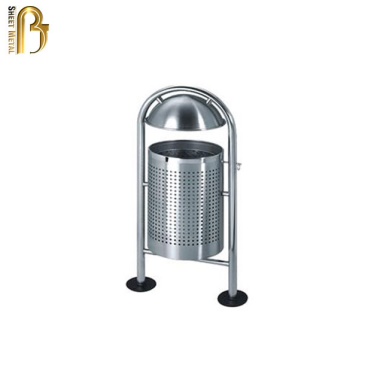 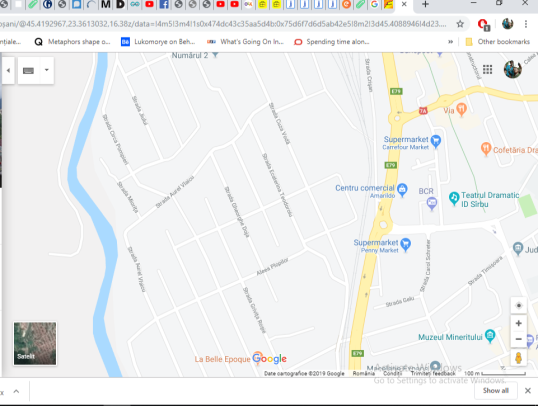 